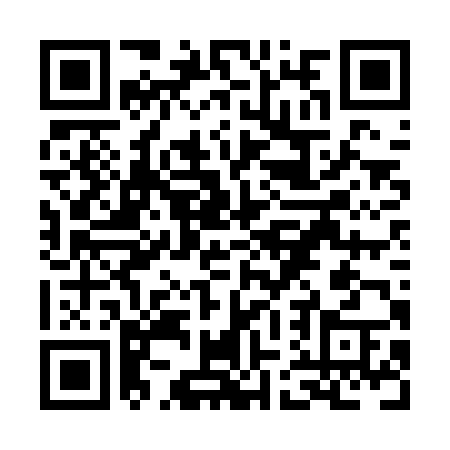 Ramadan times for Cresthill, Quebec, CanadaMon 11 Mar 2024 - Wed 10 Apr 2024High Latitude Method: Angle Based RulePrayer Calculation Method: Islamic Society of North AmericaAsar Calculation Method: HanafiPrayer times provided by https://www.salahtimes.comDateDayFajrSuhurSunriseDhuhrAsrIftarMaghribIsha11Mon6:016:017:231:135:147:057:058:2712Tue5:595:597:211:135:157:067:068:2813Wed5:575:577:191:135:177:077:078:3014Thu5:555:557:171:125:187:097:098:3115Fri5:535:537:151:125:197:107:108:3316Sat5:515:517:131:125:207:117:118:3417Sun5:485:487:111:125:217:137:138:3618Mon5:465:467:091:115:227:147:148:3719Tue5:445:447:071:115:237:157:158:3920Wed5:425:427:051:115:247:177:178:4021Thu5:405:407:031:105:257:187:188:4222Fri5:385:387:021:105:267:207:208:4323Sat5:365:367:001:105:277:217:218:4524Sun5:345:346:581:105:287:227:228:4625Mon5:325:326:561:095:297:247:248:4826Tue5:305:306:541:095:307:257:258:4927Wed5:275:276:521:095:317:267:268:5128Thu5:255:256:501:085:327:287:288:5229Fri5:235:236:481:085:337:297:298:5430Sat5:215:216:461:085:347:307:308:5631Sun5:195:196:441:075:357:327:328:571Mon5:175:176:421:075:367:337:338:592Tue5:145:146:401:075:377:347:349:003Wed5:125:126:381:075:387:367:369:024Thu5:105:106:361:065:397:377:379:045Fri5:085:086:341:065:407:387:389:056Sat5:065:066:321:065:417:407:409:077Sun5:035:036:311:055:427:417:419:088Mon5:015:016:291:055:437:427:429:109Tue4:594:596:271:055:447:447:449:1210Wed4:574:576:251:055:457:457:459:13